Part 1 - Student DetailsFor Postgraduate Research School UsePart 2a – Oral Presentation 	Summarise the student’s performance with regard to their oral presentation:Part 2b – Report and Viva 	Has the student developed an understanding of their research problem?	YES / NOIs the student familiar with the literature relevant to their research topic and the wider	research area, and can they indicate its significance?	YES / NO	Has the student demonstrated an ability to critically appraise research problems?	YES / NO	Does the student display a satisfactory level of competence in English?	YES / NO	Does the student have a realistic research plan aiming towards completion within	the period of supervised study?	YES / NO	Does the student have the capability and skills required to carry out this research?	YES / NO	Are there areas of concern that need to be addressed by the supervisor(s)	YES / NO	Please comment on the report (include detailed commentary of any areas of concern):General comments on the performance of the student in the viva:	Comments addressed to the supervisor:Part 2c – Training	Has the student successfully completed discipline specific and generic research
training as agreed with the supervision team?	YES / NO	Supporting evidence:Part 2d – RecommendationIf the outcome of the assessment is unsatisfactory the student must be given a programme of work to be completed within two months, at which time the student must be reassessed and a final recommendation made, subject to approval by the Head of School.	Details of the programme of work (to be agreed between supervisory team and assessors):	Confirm that the above programme has been agreed with the supervisor.	YES/NOPart 2e - SignaturesFor Postgraduate Research School UsePart 3 - Reassessment	Has the student successfully completed the programme of work?	YES / NO	Have the areas of concern identified in the initial assessment been addressed?	YES / NO	Has the view of the supervisory team been sought?	YES / NOSupporting comments:Recommendation:* If the recommendation is for non-progression then the case must be referred to a Postgraduate Progress Committee convened by the relevant Head of School for final decision.Signatures:For Postgraduate Research School UseUNIVERSITY OF ABERDEEN LIFE SCIENCES & MEDICINEMonitoring Research Student ProgressFirst Year Assessment & Progression Form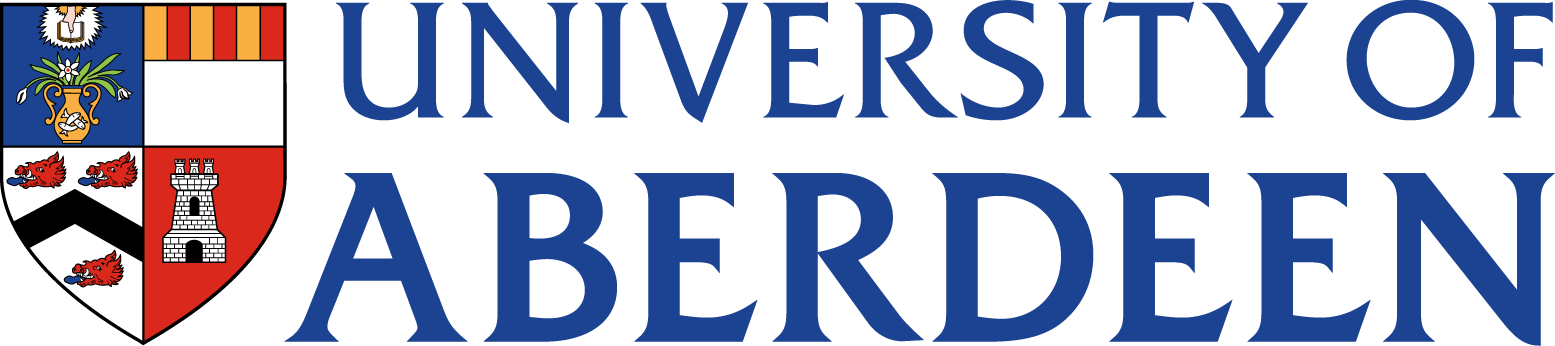 This form is used to record the assessment of a research student towards the end of the first year of research and the recommendation of the academic assessors regarding progression into the second year of research.  Assessment is completed via a research presentation, a written report and a viva voce examination.Part 1 should be completed by the student and a printed copy submitted with their report as directed by the Postgraduate Research School.Part 2 should be used by academic staff to document the outcome of the assessment.  All sections must be completed by the end of the ninth month of research.Part 3 should only be used if reassessment of the student is required.Name:Name:Student ID Number:Student ID Number:Supervisors:Lead:Other:School:School:Date of initial registration:Date of initial registration:Degree (full-time or part-time):Degree (full-time or part-time):Title of project:Title of project:Date of submission of first year report:Date of submission of first year report:Date Report Received:Date Passed to Assessors:Date of presentation:	Date of viva:SATISFACTORY: Recommend progression into the 2nd Year of the PhDUNSATISFACTORY: Recommend reassessment                                   Specify date by which reassessment is to occur:Examiner:Date:Advisor:Date:Notify studentNotify supervisorNotify Head of School/School PG Co-ordinatorProgression to 2nd year of the PhD:Submit for MSc*:Withdraw from studies*:Examiner:Date:Advisor:Date:Head of School:Date:Notify studentNotify supervisorNotify Postgraduate Registry